KGV Mühlberg e.V.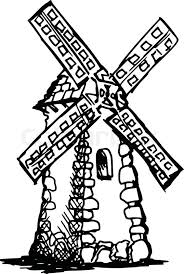 1.Vorsitzende: Renate Schlegel, rmschlegel@gmx.de, 0176/45631700      Bewerbung um einen Garten im KGV Mühlberg e.V.Die kleingärtnerische Nutzung (Obst- und Gemüseanbau) muss nach dem Bundeskleingartengesetz mindestens ein Drittel der Parzellenfläche betragen. Bitte bedenken Sie, dass mit einer regelkonformen Nutzung viel Arbeit verbunden ist. Bei Übernahme eines Gartens ist eine Abstandszahlung zu leisten. Diese errechnet sich u.a. aus Alter und Zustand der Gartenlaube, Versorgungsanlagen sowie vorhandener Anpflanzungen (Obstgehölze, Dauerkulturen, Zierpflanzen) und differiert von ca. 1000€ bis ca. 5000€. Zusätzlich sind 650€ für den Stromanschluss und 100€ Aufnahmegebühr zu entrichten.Welchen Betrag möchten Sie höchstens in den Garten investieren? _______________€Die jährlichen Kosten für einen Kleingarten betragen im Durchschnitt 250€ (Pacht, Mitgliedsbeiträge, Versicherungen, Umlagen, Toilettennutzung, Wasser/Strom nach Verbrauch).Als Interessent für einen Garten werden Sie zunächst Passives Mitglied unseres Vereins, die jährliche Gebühr beträgt 18€ und ist jeweils im März zu entrichten.Als Pächter haben Sie 6 Stunden Gemeinschaftsarbeit im Jahr zu leisten. Für nicht geleistete Stunden werden Ihnen 25,00€ pro Stunde in Rechnung gestellt.Hiermit willige ich/willigen wir ein, dass ich mich/wir uns aktiv ins Vereinsleben einbringen._________________________                            ___________________________________Datum						           UnterschriftVorsitzende Renate Schlegel, Stellv. Vorsitzende Anne Lüers, Kassiererin Susanne Zeising,Schriftführerin Pea Fontes, Fachwart Benjamin Thurm, Beisitzer Norbert Jeck, Daniel ReeseAmtsgericht Wiesbaden Vereinsregister 22 VR 2861Bankverbindung IBAN DE53 5109 0000 0014 8193 04 , BIC WIBADE5WName:Vorname:Straße:Hausnr.:PLZ:Stadt:Telefon:Beruf:E-Mail:Geb.-Dat.:Familienstand:Anzahl Kinder: